Name: _____________________Date: ______________________Score: _____________________Biology Test – Module #2Matching: Match each term with the correct definition.True or False: Determine whether each statement is true or false.____ Anton von Leeuwenhoek is known as the “father of microbiology.”____ We know all there is to know about Kingdom Monera____ Some bacteria need oxygen to make food while others do not need oxygen.____ Many bacteria reproduce asexually.____ In 24 hours, one bacterium can reproduce enough bacterium to cover the earth.____ Most bacterium are not able to withstand extremely high or low temperatures.____ Bacterium needs the right amount of moisture to be able to survive.____ We sometimes can food so that bacteria does not contaminate it.____ Bacteria is used in making cheese.____ Bacteria is large enough to observe with the naked eye.List: List three conditions that must be present for bacteria to survive.______________________________________________________________________________________________________What is one advantage of asexual reproduction? ____________________________________________________________________________________________________________________________________________________________Label at least three parts of the bacteria.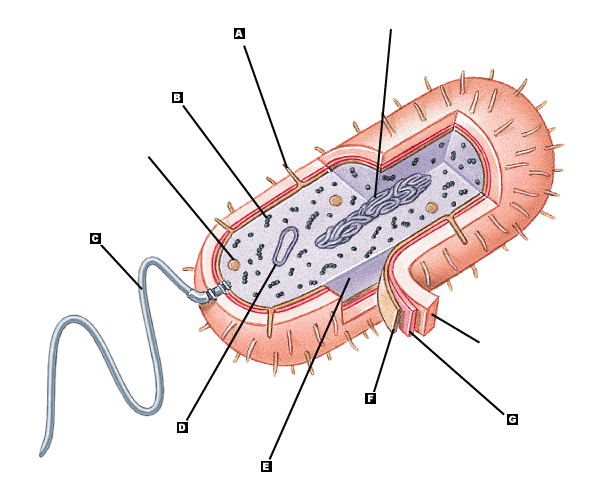 ____ PathogenA small, circular section of extra DNA that confers one or more traits to a bacterium and can be reproduced separately from the main bacterial genetic code.____ ParasiteThe process in which infection by a virus results in DNA  being transferred from one bacterium to another____Aerobic organismAn organism that feeds on a living host____ Anaerobic organismAn organism that feeds on dead matter____ ConjugationAn organism that does not require oxygen____ PlasmidOrganisms from the same species that have markedly different traits____ TransformationA temporary union of two organisms for the purpose of DNA transfer____ TransductionAn organism that requires oxygen____ StrainsThe transfer of a DNA segment from a nonfunctional donor cell to that of a functional recipient cell____ SaprophyteAn organism that causes disease